Карта урока для организации занятий с использованиемэлектронного обучения и дистанционных образовательных технологийВопросы можно задать по адресу электронной почты, указанной ниже или в мессенджерах: WhatsApp (№89054785881) или в онлайн формате по ссылке    https://us04web.zoom.us/j/79287799718?pwd=QmZzV1RYQ3RlMUJoU3VwWW5tSWxIQT09с 11:40 до 12:10, (время фактического проведения урока), с  14:00   до 14:30 каждый вторник, среду по номеру телефона WhatsApp (№89054785881) (часы  неаудиторной  занятости,  проведение  индивидуальной консультации)Выполненные задания во время урока, указанные учителем для самостоятельного решения высылаются НЕ ПОЗДНЕЕ 30 МИН ПОСЛЕ ОКОНЧАНИЯ УРОКА на WhatsApp номер учителя в личку или на почту ovcharll14@mail.ru в любом доступном формате. При отправке ответа в поле «Тема письма» и названии файла укажите свои данные: класс, учебный предмет, фамилию, имя и отчество.УчительОвчар Людмила ЛеонидовнаПредметалгебра и начала анализаКласс10 аДата проведения урока25.05.2020Тема урокаРешение тригонометрических уравненийОсновные изучаемые вопросыКосинус и синус разности и косинус и синус суммы. Формулы приведения.Формулы суммы и разности синусов и косинусов. Ссылка на эл. платформуТип урокаОнлайн Форма обратной связиВопросы в конференцииЗаданияЗадания11.9Домашнее заданиеПовторять основные формулы тригонометрииКритерии оцениванияОтметка «3» - 50% -79%  - верных ответов«4» - 80%-94%«5» - 95%-100% 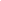 